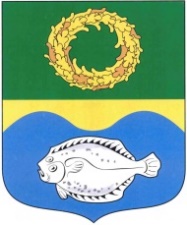 ОКРУЖНОЙ СОВЕТ ДЕПУТАТОВМУНИЦИПАЛЬНОГО ОБРАЗОВАНИЯ«ЗЕЛЕНОГРАДСКИЙ МУНИЦИПАЛЬНЫЙ ОКРУГКАЛИНИНГРАДСКОЙ ОБЛАСТИ»РЕШЕНИЕ     от 29 июня 2022 г.                                                                           № 196     Зеленоградск                                  О внесении изменений в решение окружного Совета депутатов Зеленоградского городского округа от 21.02.2018 № 194 «Об утверждении Порядка определения размера арендной платы за земельные участки, находящиеся в муниципальной собственности, предоставленные в аренду без торгов, и расчетных коэффициентов для исчисления арендной платы по видам разрешенного использования земельных участков за земельные участки, государственная собственность на которые не разграничена, и за земельные участки, находящиеся в муниципальной собственности, предоставленные в аренду без торгов, расположенные на территории муниципального образования «Зеленоградский городской округ»В соответствии со статьей 39.7 Земельного кодекса Российской Федерации, постановлением Правительства Калининградской области от 15.05.2012 № 336 «О порядке определения размера арендной платы за земельные участки, находящиеся в собственности Калининградской области, и земельные участки, государственная собственность на которые не разграничена, предоставленные в аренду без торгов», рассмотрев письмо Министерства цифровых технологий и связи Калининградской области от 29.04.2022 № 1427-01-14, окружной Совет депутатов Зеленоградского муниципального округаРЕШИЛ:Внести в решение окружного Совета депутатов Зеленоградского городского округа от 21.02.2018 № 194 «Об утверждении Порядка определения размера арендной платы за земельные участки, находящиеся в муниципальной собственности, предоставленные в аренду без торгов, и расчетных коэффициентов для исчисления арендной платы по видам разрешенного использования земельных участков за земельные участки, государственная собственность на которые не разграничена, и за земельные участки, находящиеся в муниципальной собственности, предоставленные в аренду без торгов, расположенные на территории муниципального образования «Зеленоградский городской округ» (с изменениями, внесенными решениями окружного Совета депутатов Зеленоградского городского округа от 24.06.2019 № 314, от 16.11.2021 № 112) следующие изменения:в наименовании слова «муниципального образования «Зеленоградский городской округ»» заменить словами «Зеленоградского муниципального округа»;в приложении 1:в пункте 1 слова «муниципального образования «Зеленоградский городской округ»» заменить словами «Зеленоградского муниципального округа»;в пункте 17 слова «муниципального образования «Зеленоградский городской округ»» заменить словами «Зеленоградского муниципального округа»;в строке 15 таблицы приложения 2 после слов «религиозные объекты» дополнить словами «, объектов связи и центров обработки данных».Опубликовать решение в газете «Волна» и разместить на официальном сайте органов местного самоуправления Зеленоградского муниципального округа.Решение вступает в силу после его официального опубликования и распространяется на правоотношения, возникшие с 01 января 2022 г.Глава Зеленоградского муниципального округа         			          С.В. Кулаков